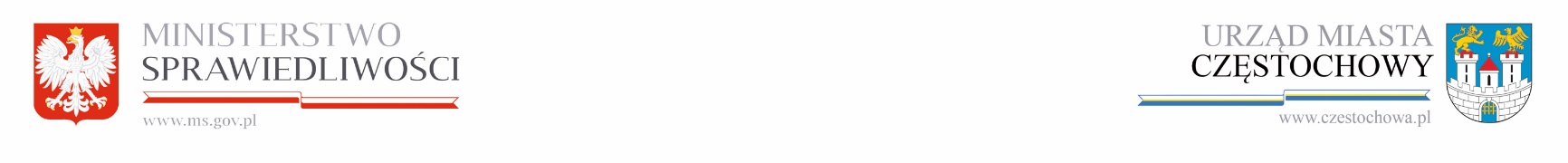 Udzielanie nieodpłatnej pomocy prawnej oraz świadczenie nieodpłatnego poradnictwa obywatelskiego za pośrednictwem środków porozumiewania się na odległość 
(telefon, e-mail) 
w CzęstochowieOkres: od 19.10.2020 r. do odwołania;Rodzaj porady:PORADA TELEFONICZNAPORADA ZA POŚREDNICTWEM POCZTY ELEKTRONICZNEJZgłoszenia w celu uzyskania porady:w sposób elektroniczny:- należy pobrać i wypełnić wniosek zgłoszenia porady na odległość wraz 
z oświadczeniem, zamieszczony na stronie BIP Urzędu Miasta Częstochowy 
w zakładce Nieodpłatna pomoc prawna oraz na stronie Urzędu Miasta Częstochowy www.czestochowa.pl, wskazać środek porozumiewania się na odległość (telefon, e-mail) następnie skan lub zdjęcie podpisanego ww. dokumentu należy przesłać na adres e-mail: npp@czestochowa.pl.W odpowiedzi na przesłane zgłoszenie otrzymają Państwo informację o terminie porady.tradycyjną pocztą:- wniosek zgłoszenia porady na odległość wraz z oświadczeniem można też sporządzić własnoręcznie według wzoru zamieszczonego na stronie BIP Urzędu Miasta Częstochowy w zakładce Nieodpłatna pomoc prawna oraz na stronie Urzędu Miasta Częstochowy www.czestochowa.pl. W ten sposób przygotowane pismo należy przesłać tradycyjną pocztą na adres: URZĄD MIASTA CZĘSTOCHOWY, ul. Śląska 11/13, 42-217 Częstochowa z dopiskiem: NIEODPŁATNA POMOC PRAWNAW odpowiedzi na przesłane zgłoszenie otrzymają Państwo informację o terminie porady.w wyjątkowej sytuacji uzasadnionej brakiem dostępu do Internetu – telefonicznie:- w przypadku braku dostępu do Internetu należy zadzwonić pod numer telefonu 34 37 07 201, podając przy zapisie imię, nazwisko, numer telefonu.W wyznaczonym terminie, przed udzieleniem porady, będą Państwo zobowiązani złożyć ustnie przez telefon treść oświadczenia oraz zapewnienie o zapoznaniu się z klauzulą informacyjną RODOW przypadku zgłoszenia w celu uzyskania  porady udzielanej  ZA POŚREDNICTWEM POCZTY ELEKTRONICZNEJ otrzymają Państwo informację o adresie elektronicznym, na który należy przesłać treść swojego problemu prawnego.Porada prawna zostanie skonstruowana przez adwokata/radcę prawnego/ doradcę obywatelskiego bez zbędnej zwłok a następnie odesłana na Państwa adres mailowy.